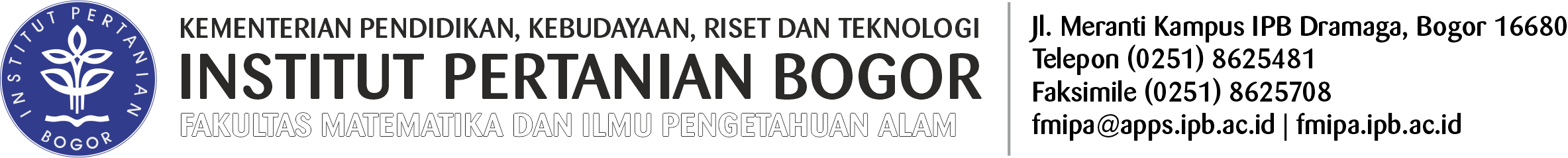 FORM PENGUJI LUAR KOMISISaat Ujian Tertutup S31. Nama Penguji	: ………………………………………………………………………….2. Bidang Keahlian	: ………………………………………………………………………….3. Unit Kerja 	: ………………………………………………………………………….Kami sebagai Penguji Luar Komisi Kandidat Doktor:1. Nama Mahasiswa   : ………………………………………………………………………….2. NIM	: ………………………………………………………………………….3. Program studi	: ………………………………………………………………………….4. Judul Disertasi	: ………………………………………………………………………….………………………………………………………………………….………………………………………………………………………….………………………………………………………………………….………………………………………………………………………….               Setelah mempelajari dengan seksama disertasi kandidat Doktor tersebut di atas yang akan diuji, kami sampaikan hal-hal sebagai berikut:1. Komentar Umum	: ………………………………………………………………………………………………………………………………………………………………………………..……………………………………………………………………………………………………..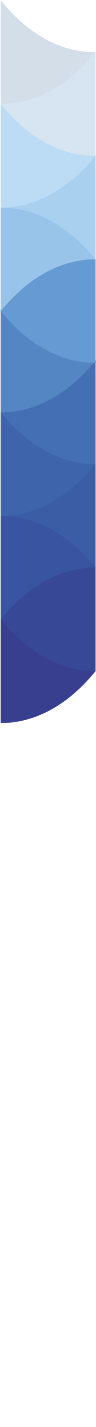 ……………………………………………………………………………………………………..……………………………………………………………………………………………………..……………………………………………………………………………………………………..……………………………………………………………………………………………………..……………………………………………………………………………………………………..……………………………………………………………………………………………………..……………………………………………………………………………………………………..2. Komentar spesifik perbaikan disertasi atas masukan sebelumnya : ...……….....……..……………………………………………………………………………………………………..……………………………………………………………………………………………………..……………………………………………………………………………………………………..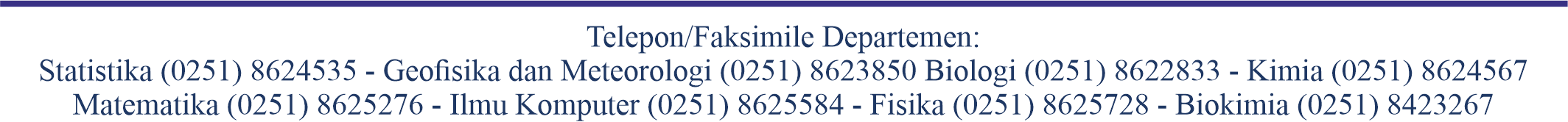 ......................................………………………………………………………………………………………………………………………………………………………………………………..……………………………………………………………………………………………………..……………………………………………………………………………………………………..…………………………………………………………………………………………………….. 3. Pertanyaan - pertanyaan : ............................................................................................……………………………………………………………………………………………………..……………………………………………………………………………………………………..……………………………………………………………………………………………………..……………………………………………………………………………………………………..……………………………………………………………………………………………………..……………………………………………………………………………………………………..……………………………………………………………………………………………………..……………………………………………………………………………………………………..……………………………………………………………………………………………………..……………………………………………………………………………………………………..……………………………………………………………………………………………………..……………………………………………………………………………………………………..4. Berdasarkan komentar dan saran serta tanya jawab, menurut saya, disertasi ini : (Belum Layak / Layak / Sangat Layak*) untuk diteruskan pada Promosi Terbuka.Bogor, ……………………………....Penguji Luar Komisi,    ………………………………………….Catatan: Setelah formulir ini diisi, mohon diserahkan kepada Ketua Komisi Pembimbing pada saat pelaksanaan Ujian Tertutup.*Lingkari yang dipilih